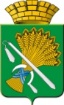 АДМИНИСТРАЦИЯ КАМЫШЛОВСКОГО ГОРОДСКОГО ОКРУГАП О С Т А Н О В Л Е Н И Еот 21.12.2022  № 1239                                        О внесении изменений в Положение о размещении нестационарных торговых объектов на территории Камышловского городского округа, утвержденное постановлением администрации Камышловского городского округа от 13.06.2019 года № 539 (в редакции от 23.09.2019 года № 817, от 23.03.2020 года № 196, от 17.02.2021 года № 121)В соответствии с Федеральным законом от 14.07.2022 года № 352-ФЗ «О внесении изменения в статью 22 Федерального закона «Об основах государственного регулирования торговой деятельности в Российской Федерации», Постановлением Правительства Российской Федерации от 02.09.2022 года № 1549,  Постановлением Правительства Свердловской области от 08.12.2022 года № 849-ПП «О внесении изменений в постановление Правительства Свердловской области от 14.03.2019 № 164-ПП «Об утверждении Порядка размещения нестационарных торговых объектов на территории Свердловской области», в целях приведения нормативного правового акта в соответствие требованиям действующего законодательства, руководствуясь  Уставом Камышловского городского округа,  администрация Камышловского городского округаПОСТАНОВЛЯЕТ:Внести в Положение о размещении нестационарных торговых объектов на территории Камышловского городского округа, утвержденное постановлением администрации Камышловского городского округа от 13.06.2019 года № 539 (в редакции от 23.09.2019 года № 817, от 23.03.2020 года № 196, от 17.02.2021 года № 121) следующее изменение:  Подпункт 2 пункта 7 читать в следующей редакции: «2) хозяйствующий субъект – коммерческая организация, некоммерческая организация, индивидуальный предприниматель, физическое лицо, не являющееся индивидуальным предпринимателем и применяющее специальный налоговый режим «Налог на профессиональный доход», в течение срока проведения эксперимента, установленного Федеральным законом от 27 ноября 2018 года № 422-ФЗ «О проведении эксперимента по установлению специального налогового режима «Налог на профессиональный доход", осуществляющие деятельность, приносящую доход;».2. Опубликовать настоящее постановление в газете «Камышловские известия» и разместить на официальном сайте Камышловского городского округа в сети Интернет.3. Контроль исполнения настоящего постановления возложить на председателя Комитета по управлению имуществом и земельным ресурсам администрации Камышловского городского округа (Макарова Н.Б.). ГлаваКамышловского городского округа                                               А.В. Половников